附件1新冠肺炎疫情防控告知书国家电网有限公司2022年高校毕业生招聘考试（第二批）将于2022年7月3日举行。为保障广大考生生命安全和身体健康，现将新型冠状病毒肺炎疫情（以下简称“疫情”）防控有关要求公告如下，请严格执行。一、考前准备
  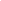 1.根据“就近原则”，选择距离考生居住地最近的考点参加考试，时刻关注国家、居住所在地（省、区、市）和考点所在地疫情防控形势和要求。选择福建考点的考生，查询“福州卫生健康”公众号中“疫情防控-通知公告”或者“福州市人民政府”网页中“福州市防疫指挥部通告”，严格遵守疫情防控有关规定。于6月30日登录问卷星（扫描右边二维码）提交当天福建健康码和通信行程卡。途经或旅居“需进行集中隔离、居家隔离以及14天健康监测等健康管理”地区或体温超过37.3°C或无48小时内核酸检测阴性证明或福建健康码、通信行程卡异常等情况的考生无法参加现场资格审查及考试。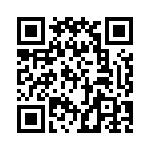 3.报考福建电力公司选择外省考点的考生，务必及时登录国网招聘平台动态查阅“全国考点公告说明”及所选择考点地疫情防控要求和参考注意事项，按要求做好疫情防控措施，按时提交防疫信息健康码和通信行程卡。4.主动减少外出和不必要的聚集、人员接触，不到人群拥挤、通风不好的场所，不前往国内疫情中、高风险地区。必须外出时，加强途中防护，乘坐公共交通时应注意规避疫情风险。5.自觉加强个人疫情防控意识，提倡积极接种疫苗并按时完成全程接种。考前14天进行自我健康监测，每日监测记录体温，若体温异常或出现其他身体状况异常的，要自觉接受卫健部门、疫控机构的专业评估，遵守当地政府和考点所在地的防疫规定。6.提高保护自身健康安全的认识，避免出现发热、干咳等异常症状，确保考试时身体状况良好。提前做好核酸检测，确保7月1日现场资格审查时能提供48小时内核酸检测阴性报告。二、考试期间8.携带48小时内核酸检测阴性证明原件，按提前预约好的资格审核时段到达资格审查现场（地点：国网福建党校（福建省福州市仓山区盖山镇光德路一号）。进场前减少停留，出场后应尽快有序离开，避免聚集与接触。（报考本单位且选择省外考点的考生，实行线上资格审查。）9.考生应按笔试机考要求，提前到达考点（地点：福建师范大学协和学院实验中心D5大楼（福建省福州市闽侯县师大旗山校区协和学院-侧门），持身份证、准考证、福建健康码和通信行程卡，主动配合考点进行防疫检测、身份核验。应与他人保持安全防疫距离，避免近距离接触交流，有序排队等候，防止拥挤聚集。10.除因核对身份摘除口罩以外，考生在整个考试期间全程佩戴符合健康防疫要求的口罩，做好个人防护。任何与疫情有关的突发情况，应完全遵守考点所在地的疫情防控要求，按照防疫相关程序处置，听从工作人员安排。11.所有送考、陪考人员及车辆一律不得进入考点，应服从考点所在地现场管理要求。12.考生离场时，应按工作人员指示有序离开，确保安全防疫距离。三、其他注意事项13.考生应提前做好考试期间的住宿和出行安排，提前做好相关疫情防控准备。尽可能做到居住地（入住宾馆）与考点之间“两点一线”。14.考生对个人身体健康情况的真实性负责。凡隐瞒病情或者不如实报告发热史、旅行史（旅居史）和接触史等信息，以及拒不配合考点疫情防控工作者，包括防疫检测、询问及排查，将被取消考试资格，并依据法律法规移交相关部门处理，追究法律责任。15.对疫情防控要求不明或突发发热、干咳等异常症状的，请及时与059183096334联系。